Proszę o przyjęcie …………………………………………………………………klasa…………………                                          / imię i nazwisko ucznia /                                ur. dnia …………………….………………….do świetlicy od dnia …………………..………..20…….r.przybliżony czas przebywania w świetlicy w godzinach:  od……………….…. do……….…..………Uzasadnienie potrzeby pobytu dziecka w świetlicy: ……………………………..…..………………… …………………………………………………………...............................................................................................................................................................DANE:Adres zamieszkania ………………………………………………………………………..…………….Imię i nazwisko Matki…………………………….………… telefon kom………………………………Imię i nazwisko Ojca……………………………….……….. telefon kom……………………………...Telefony dodatkowe  do pracy: ………………………………………………………………………………*Prosimy o zaznaczenie i dostarczenie dokumentu jeżeli jeden z rodziców ma ograniczone lub odebrane prawa rodzicielskie.Po skończonych zajęciach dziecko będzie wracało do domu (zaznacz właściwe):samodzielniepod opieką:Zainteresowania, szczególne uzdolnienia, ulubione zajęcia dziecka:……………………………………………………………………………………………………………………………………………………………………………………………………………….……………………Uwagi o dziecku (informacja o stanie zdrowia, uczuleniach, chorobach przewlekłych):………………………………………………………………………………………………………………………………………………………………………………………………………………………………….Zapoznałem(łam) się i przyjmuję do wiadomości obowiązujący regulamin pracy świetlicy oraz zapoznałem(łam) z nim swoje dziecko.Wyrażam zgodę na przetwarzanie danych osobowych mojego dziecka w związku z organizacją pracy szkoły zgodnie z ustawą o ochronie danych osobowych z dnia 29.08.1997r. (Dz. U. nr 133 poz. 883 z późn. zm.).Wyrażam zgodę na przetwarzanie przez Szkołę Podstawową Nr 310 im. Michała Byliny danych osobowych mojego dziecka w celu publikacji na stronie internetowej szkoły osiągnięć i wyróżnień uczniów, zdjęć z uroczystości szkolnych i pozaszkolnych.Zostałem/am poinformowany/a, że administratorem danych osobowych jest Szkoła Podstawowa Nr 310 im. Michała Byliny i że dane te są  przetwarzane w w/w  celach oraz o dobrowolności podawania danych osobowych i prawie wglądu do nich jak również ich poprawiania i usuwania.Oświadczam, że zostałem(am) poinformowany(a), iż zgodnie z prawem Szkoła Podstawowa Nr 310 im. Michała Byliny w Warszawie nie ponosi odpowiedzialności za rozpowszechnianie wizerunku mojego dziecka i/lub mojego wizerunku przez innych rodziców/opiekunów prawnych (np. poprzez zamieszczanie zdjęć, filmów z wizerunkiem w internecie, np.za pośrednictwem portali społecznościowych, takich jak Facebook, NK, Twitter, Google+, itp.).Podpis Matki …......………………………                Podpis Ojca ………….......……………….Wypełnia szkoła:    Przyjęty dnia…………………………. 20……… rokuWychowawca		…………………………………		           Kierownik świetlicy	…………………………………Deklaracja wpłaty na Radę Rodziców z przeznaczeniem na świetlicęImię i nazwisko dziecka……………………………………………… klasa ……………Deklaruję wpłatę darowizny na konto Rady Rodziców z przeznaczeniem na świetlicę w następujący sposób:Jednorazowo kwota:……………………….zł, płatna do dnia 31 października 2023 r.Wpłata raz w miesiącu w kwocie: …………………………zł.Numer konta: 82 1090 2590 0000 0001 4680 8409………………………………………..Podpis Rodzica / OpiekunaKARTA ZGŁOSZENIA DZIECKA DO ŚWIETLICYna rok szkolny 2023/24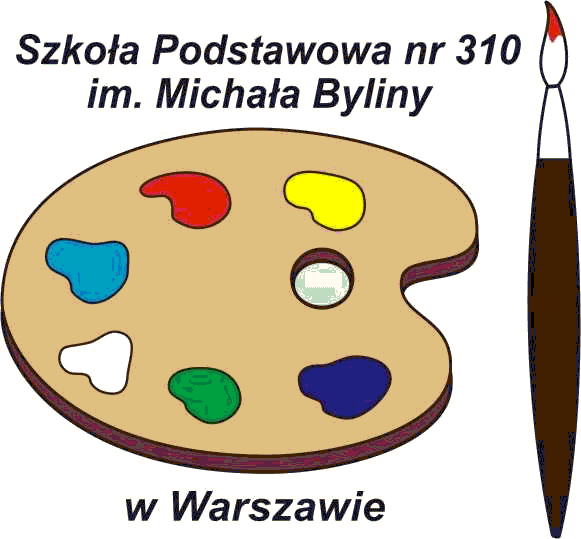 Imię i nazwiskoStopień pokrewieństwaNr dowodu tożsamości